		Annbank Primary SchoolWelcome back to Term 1 in Primary 7H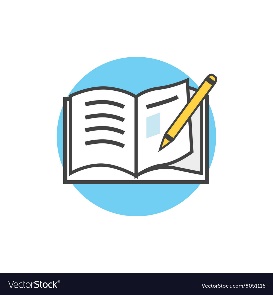 Here’s what we will be learning in class this term!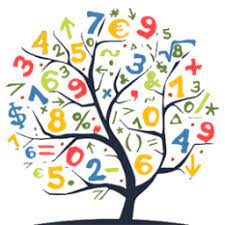 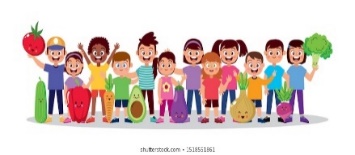 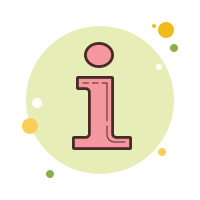 